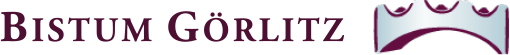 _______________________________________________(Name der Schule)___________________________________________(Name, Vorname)nimmt ab Schuljahr __________________ am katholischen Religionsunterricht an der o.g. Schule teil.Ist die Bildung einer Lerngruppe in der Schule (vgl. Ziffer 4 Abs.3 AV RU) nicht möglich, gilt die Anmeldung auch für die Teilnahme am katholischen Religionsunterricht in den Räumen der katholischen PfarrgemeindePfarrei Heilige Familie, Straße des Friedens 3a, 03222 Lübbenau/SpreewaldDie Anmeldung gilt bis auf Widerrruf.______________________________	_____________________________________(Ort, Datum)					(Unterschrift des/der Erziehungsberechtigten*                            oder des/der religionsmündigen Schülers/in*)*Nichtzutreffendes streichen.Verteiler:	Original 	O	zuständige Lehrkraft bzw. kirchliche StelleKopie		O	SchülerakteAnmeldung zum Religionsunterrichtin Verantwortung der Katholischen Kirche